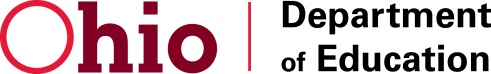 Share with us what you are most proud of accomplishing through your RttT work.  What is your LEA’s greatest accomplishment?What data do you use to track effectiveness? How effective is the data you currently use to track /measure: (Quality and effectiveness of implementation, implementation of initiatives - common core, teacher/principal evaluation, FIP; and changes in practice and organizational culture - attitudes, behaviors, routines, etc…)What are the strengths and weaknesses of the working relationship of your Transformation Team?(Meeting effectiveness, team norms, systemic progression for the future, decision making process, communication plan - dissemination of information to all parties involved; and reporting structure)What are the top challenges or critical milestones your LEA faces in achieving your RttT goals? (Source of challenges, possible solutions, professional development needed, and communication)How did the dollars spent in RttT contribute to the work you accomplished? (Projects, percentage of expenditure to date, professional development, resources, and future spending)How could Ohio’s RttT Delivery Team improve their service to your LEA? What are the Delivery Team’s strengths and weaknesses? (Resources, regional delivery system, professional development, and communication)Dear Executive Director Grimshaw,The RttT delivery team has completed its Stocktake for Fairborn Digital Academy. I want to thank you for your cooperation and participation in this process. I had a very enjoyable visit to your school and you are to be commended on the work that you are engaged in.The preceding pages include a summary of points noted through our conversations on that day.Just a couple of reminders related to the Collaboration Center. 1) Please post examples of communications that relate to RttT (copy of board agenda, newsletters, etc.) in the Communications Folder.  2) The dates for posting Progress Monitoring are by September 7, November 2, January 4, March 1, May 3, and July 5 (Please note: each reporting period is tabbed for your convenience.  Christopher Caldwell will make comments for your review within one month after submission and will notify you as to when his comments have been posted)As always, for any needed support please reach out to Christopher Caldwell your regional specialist or myself at any time.Jeff Royalty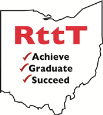 Southwest Regional Coordinator, Race to the TopOhio Department of EducationOffice: 614-420-0003Fax: 614-728-4781Email: jeff.royalty@education.ohio.govwww.rttt.education.ohio.gov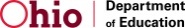 